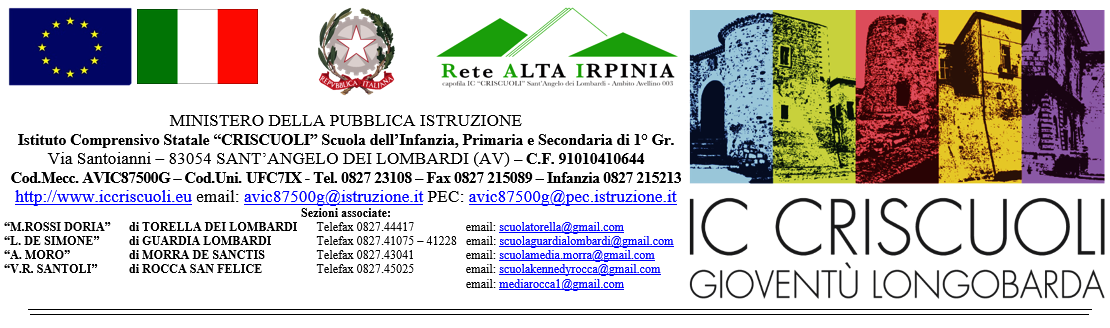               Il Coordinatore: …………………………………..Anno Scolastico …………………………………….. Scuola Infanzia            Plesso di: ……………………………Sezione/i:                                                                   Docenti Coinvolti: Anno Scolastico …………………………………….. Scuola Infanzia            Plesso di: ……………………………Sezione/i:                                                                   Docenti Coinvolti: Anno Scolastico …………………………………….. Scuola Infanzia            Plesso di: ……………………………Sezione/i:                                                                   Docenti Coinvolti: Anno Scolastico …………………………………….. Scuola Infanzia            Plesso di: ……………………………Sezione/i:                                                                   Docenti Coinvolti: SCHEMA DI ARTICOLAZIONE DELL’UNITA’ DI APPRENDIMENTO MULTIDISCIPLIANARE/PLURIDISCIPLINAREInserire in forma sintetica i contenuti di base di ciascun Campo di EsperienzaSCHEMA DI ARTICOLAZIONE DELL’UNITA’ DI APPRENDIMENTO MULTIDISCIPLIANARE/PLURIDISCIPLINAREInserire in forma sintetica i contenuti di base di ciascun Campo di EsperienzaSCHEMA DI ARTICOLAZIONE DELL’UNITA’ DI APPRENDIMENTO MULTIDISCIPLIANARE/PLURIDISCIPLINAREInserire in forma sintetica i contenuti di base di ciascun Campo di EsperienzaSCHEMA DI ARTICOLAZIONE DELL’UNITA’ DI APPRENDIMENTO MULTIDISCIPLIANARE/PLURIDISCIPLINAREInserire in forma sintetica i contenuti di base di ciascun Campo di EsperienzaIMMAGINI, SUONI,COLORITITOLOTITOLOCITTADINANZA E COSTITUZIONEIL SE’ E L’ALTROTITOLOTITOLOLA CONOSCENZA DEL MONDOIL CORPO E IL MOVIMENTOIL CORPO E IL MOVIMENTOI DISCORSI E LE PAROLEI DISCORSI E LE PAROLEOBIETTIVI FORMATIVISTANDARD DI APPRENDIMENTO(In riferimento alla rubrica di valutazione del profilo delle competenze chiave programmate)Al termine della presente UA multidisciplinare, l’alunno dovrà essere in grado di: LIVELLO INIZIALEAl termine della presente UA multidisciplinare, l’alunno dovrà essere in grado di: LIVELLO BASEAl termine della presente UA multidisciplinare, l’alunno dovrà essere in grado di: LIVELLO INTERMEDIOAl termine della presente UA multidisciplinare, l’alunno dovrà essere in grado di: LIVELLO AVANZATOIndicare le competenze chiaveIndicare le competenze chiave  1 Comunicazione nella madrelingua o lingua di istruzione  1 Comunicazione nella madrelingua o lingua di istruzione  2 Comunicazione nelle lingue straniere  2 Comunicazione nelle lingue straniere  3 Competenza matematica e competenze di base in scienza e tecnologia  3 Competenza matematica e competenze di base in scienza e tecnologia  4 Competenze digitali  4 Competenze digitali  5 Imparare ad imparare  5 Imparare ad imparare   6 Competenze sociali e civiche   6 Competenze sociali e civiche  7 Spirito di iniziativa  7 Spirito di iniziativa  8 Consapevolezza ed espressione culturale  8 Consapevolezza ed espressione culturaleMETODOLOGIE/STRATEGIEAttività per Compito di realtà ( Descrizione degli eventuali Prodotti Autentici di cui le varie fasi di esecuzione) TEMPI/FASIVERIFICHE(Descrivere in che modo si intende procedere alla verifica degli esiti al termine dello sviluppo del percorso)OsservazioneSaranno svolte osservazioni sistematiche del processo esecutivo dei compiti di realtà con lo scopo di monitorare le dinamiche del contributo del singolo al gruppo (relazionalità positiva), i livelli di autonomia, partecipazione, consapevolezza, flessibilità e responsabilità.VALUTAZIONEPer la valutazione si terrà conto della situazione di partenza, dell’impegno, della partecipazione, dei progressi effettuati e si farà riferimento, oltre che al conseguimento degli standard indicati in questo documento, alla rubrica di valutazione allegata al POFT del nostro Istituto (Allegato L)Documentazione(La documentazione delle produzioni e dei comportamenti apprenditivi significativi sarà periodica e progressiva) ……………………………………………………………………………………………………………………………………………………………………………………………………………………….